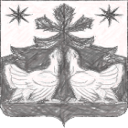 АДМИНИСТРАЦИЯ ЗОТИНСКОГО СЕЛЬСОВЕТА ТУРУХАНСКОГО РАЙОНАКРАСНОЯРСКОГО КРАЯПОСТАНОВЛЕНИЕ 04.10. 2023                                    с. Зотино                                       № 23 -п Об утверждении положения «Об организации и  осуществлении первичного воинского учета граждан  на территории муниципального образовния Зотинский  сельсовет Туруханского района»В соответствии с Конституцией Российской Федерации, федеральными законами от 31.05.1996 № 61-ФЗ «Об обороне», от 26.02.1997 № 31-ФЗ 
«О мобилизационной подготовке и мобилизации в Российской Федерации», от 28.03.1998 № 53-ФЗ «О воинской обязанности и воинской службе», 
от 06.10.2003 № 131-ФЗ «Об общих принципах организации местного самоуправления в Российской Федерации», постановлением Правительства Российской Федерации от 27.11.2006 № 719 «Об утверждении Положения 
о воинском учёте»,  руководствуясь статьями 14, 17  Устава Зотинского сельсовета.ПОСТАНОВЛЯЮ:1. Утвердить Положение  об организации и  осуществлении первичного воинского учета граждан  на территории  муниципального образования Зотинский сельсовет Туруханского района, согласно приложению № 1.2. Утвердить должностную инструкцию документоведа по первичному воинскому учету, согласно приложению № 23. Контроль за исполнением настоящего постановления оставляю за собой.Глава Зотинского сельсовета                                                     А.А.Шеберстов						Приложение № 1 к постановлениюАдминистрации  Зотинского сельсовета  от 04.10.2023 № 23-п СОГЛАСОВАНО: 					УТВЕРЖДАЮ: Начальник отдела военного  		                  Глава Зотинского сельсоветакомиссариата Красноярского                          Туруханского района края	по Туруханскому району		_______________ В.А.Педан		                  ___________А.А.Шеберстов «____»________2023 г.					04.10. 2023 г.Положение  об организации и  осуществлении первичного воинского учета граждан  на территории муниципального образования Зотинский сельсовет Туруханского района Красноярского краяОБЩИЕ ПОЛОЖЕНИЯ1.1. Организация и осуществление первичного воинского учета муниципального образования Зотинский сельсовет Туруханского района Красноярского края возлагается на документоведа по первичному воинскому учету. Документовед по первичному воинскому учету входит в состав работников Администрации Зотинского сельсовета Туруханского района Красноярского края. 1.2. Документовед по первичному воинскому учету в своей деятельности руководствуется Конституцией Российской Федерации, Федеральным законом от 31.05.1996 № 61-ФЗ «Об обороне», Федеральным законом от 26.02.1997 № 31-ФЗ «О мобилизационной подготовке и мобилизации в Российской Федерации», Федеральным законом от 28.03.1998 № 53-ФЗ «О воинской обязанности и воинской службе», Федеральным законом от 06.10.2003 № 131-ФЗ «Об общих принципах организации местного самоуправления в Российской Федерации», постановлением Правительства Российской Федерации от 27.11.2006 № 719 «Об утверждении Положения о воинском учёте», «Инструкцией по бронированию на период мобилизации и на военное время граждан Российской Федерации, пребывающих в запасе Вооруженных Сил Российской Федерации, федеральных органах исполнительной власти, имеющих запас, и работающих в органах государственной власти, органах местного самоуправления и организациях» (утверждена постановлением Межведомственной комиссии по вопросам бронирования граждан, пребывающих в запасе, от 03.02.2015 № 664с), Законами Красноярского края, Уставом Зотинского сельсовета Туруханского района Красноярского края, иными нормативными правовыми актами органов местного самоуправления, а также настоящим Положением.2. ОСНОВНЫЕ ЗАДАЧИ2.1. Основными задачами документоведа по первичному воинскому учету являются: - обеспечение исполнения гражданами воинской обязанности, установленной законодательством Российской Федерации, на территории муниципального образования Зотинский сельсовет Туруханского района Красноярского края; - документальное оформление сведений воинского учета о гражданах, состоящих на воинском учете;- проведение анализа количественного состава и качественного состояния призывных и мобилизационных людских ресурсов для их эффективного использования в интересах обеспечения обороны страны и безопасности государства;- участие в проведении работы по подготовке необходимого количества военно-обученных граждан, пребывающих в запасе, для обеспечения мероприятий по переводу Вооруженных Сил Российской Федерации, других войск, воинских формирований и органов с мирного на военное время в период мобилизации.ФУНКЦИИ3.1. Обеспечивать выполнение функций, возложенных в повседневной деятельности по первичному воинскому учету, воинскому учету и бронированию, граждан, пребывающих в запасе, из числа работающих в Администрации Зотинского сельсовета.3.2. Осуществлять первичный воинский учет граждан, пребывающих 
в запасе, и граждан, подлежащих призыву на военную службу, проживающих или пребывающих (на срок более 3 месяцев), в том числе не имеющих регистрации по месту жительства и (или) месту пребывания, на их территории.3.3. Выявлять совместно с органами внутренних дел граждан, проживающих или пребывающих (на срок более 3 месяцев), в том числе не имеющих регистрации по месту жительства и (или) месту пребывания, на их территории села Зотино и подлежащих постановке на воинский учет.3.4. Вести учет организаций, находящихся на территории села Зотино и осуществлять контроль ведение в них воинского учета.3.5. Вести и хранить документы первичного воинского учета в машинописном и электронном видах в порядке и по формам, которые определяются Министерством обороны Российской Федерации.3.6. Сверять не реже одного раза в год документы первичного воинского учета с документами воинского учета военного комиссариата муниципального образования, организаций.3.7. Вносить изменения в сведения, содержащиеся в документах первичного воинского учета, и в течение 10 рабочих дней сообщают о внесенных изменениях в военные комиссариаты по форме, определяемой Министерством обороны Российской Федерации.3.8. Представлять в военные комиссариаты сведения о случаях неисполнения должностными лицами организаций и гражданами обязанностей по воинскому учету, мобилизационной подготовке и мобилизации в течение 10 рабочих дней со дня их выявления в электронной форме, в том числе на съемном машинном носителе информации.3.9. Разъяснять должностным лицам организаций и гражданам их обязанности по воинскому учету, мобилизационной подготовке и мобилизации, установленные законодательством Российской Федерации и Положением о воинском учете, осуществлять контроль их исполнения, а также информировать об ответственности за неисполнение указанных обязанностей.3.10. Проверять наличие и подлинность военных билетов (временных удостоверений, выданных взамен военных билетов), справок взамен военных билетов или удостоверений граждан, подлежащих призыву на военную службу, в том числе в форме электронного документа, а также подлинность записей в них, наличие мобилизационных предписаний (для военнообязанных при наличии в военных билетах или в справках взамен военных билетов отметок об их вручении), персональных электронных карт (при наличии в документах воинского учета отметок об их выдаче).3.11. Проверять отметки в документах воинского учета о снятии граждан с воинского учета по прежнему месту жительства, отметок в паспортах граждан Российской Федерации об их отношении к воинской обязанности, жетонов с личными номерами Вооруженных Сил Российской Федерации (для военнообязанных при наличии в военных билетах отметок об их вручении).3.12. Заполнять карточки первичного учета на офицеров запаса.3.13. Заполнять (в 2 экземплярах) алфавитные карточки и учетные карточки на прапорщиков, мичманов, старшин, сержантов, солдат и матросов запаса. 3.14. Заполнять карты первичного воинского учета призывников. 3.15. Уточнять сведения о семейном положении, образовании, месте работы (учебы), должности, месте жительства или месте пребывания граждан, в том числе не подтвержденных регистрацией по месту жительства и (или) месту пребывания, и другие необходимые сведения, содержащиеся в документах граждан, принимаемых на воинский учет.3.16. Представлять документы воинского учета, в том числе в форме электронного документа, карты первичного воинского учета призывников, а также паспорта граждан Российской Федерации с отсутствующими в них отметками об отношении граждан к воинской обязанности в 2-недельный срок в военный комиссариат для оформления постановки на воинский учет.3.17. Оповещать призывников о необходимости личной явки в военный комиссариат для постановки на воинский учет. 3.18. Информировать военный комиссариат об обнаруженных в документах воинского учета и мобилизационных предписаниях граждан исправлениях, неточностях, подделках и неполном количестве листов. Направление гражданами сведений, необходимых для постановки на воинский учет, в электронной форме осуществляется с использованием портала государственных и муниципальных услуг (функций). При приеме от граждан документов воинского учета выдает расписки.3.19. Представлять в военный комиссариат документы воинского учета и паспорта в случае отсутствия в них отметок об отношении граждан к воинской обязанности для соответствующего оформления указанных документов. 3.20. Оповещать офицеров запаса и призывников о необходимости личной явки в военный комиссариат для снятия с воинского учета.3.18. Производить в документах первичного воинского учета соответствующие отметки о снятии с воинского учета.3.19. Составлять и представлять в военный комиссариат в 2-недельный срок списки граждан, убывших на новое место жительства за пределы муниципального образования без снятия с воинского учета.3.20. Хранить документы первичного воинского учета граждан, снятых с воинского учета, до очередной сверки с учетными данными военного комиссариата, после чего уничтожают их в установленном порядке.3.21. Участвовать в работе по отбору граждан на военную службу 
по контракту, поступления в добровольческие формирования.3.22. Проводить среди населения муниципального образования Зотинский сельсовет Туруханского района Красноярского края информационно-агитационную работу по привлечению граждан на военную службу по контракту.4. ПРАВА4.1. Для плановой и целенаправленной работы документовед по первичному воинскому учету имеет право: - вносить предложения по запросу и получению в установленном порядке необходимых материалов и информации от федеральных органов государственной власти, органов исполнительной власти субъекта Российской Федерации, органов местного самоуправления, а также от учреждений и организаций независимо от организационно-правовых форм и форм собственности; - запрашивать и получать аналитические материалы, предложения по сводным планам мероприятий и информацию об их выполнении, а также другие материалы, необходимые для эффективного выполнения возложенных на документоведа по первичному воинскому учету задач; - создавать информационные базы данных по вопросам, отнесенным к компетенции документоведа по первичному воинскому учету; - выносить на рассмотрение Главы Зотинского сельсовета вопросы о привлечении на договорной основе специалистов для осуществления отдельных работ; - организовывать взаимодействие в установленном порядке и обеспечивать служебную переписку с федеральными органами исполнительной власти, органами исполнительной власти субъекта Российской Федерации, органами местного самоуправления, общественными объединениями, а также с организациями по вопросам, отнесенным к компетенции документоведа по первичному воинскому учету.5. ОПЛАТА ТРУДА5.1. Оплата труда документоведа по первичному воинскому учету на осуществление полномочий по первичному воинскому учету осуществляется в соответствии с предоставленными Министерством финансов Красноярского края субвенций из федерального бюджета Российской Федерации.Размер субвенции, предоставляемой муниципальному образованию Зотинский сельсовет Туруханского района Красноярского края определяется в следующем порядке:5.1.1. Определяются затраты на содержание документоведа по первичному воинскому учету, где:- расходы на оплату труда военно-учетных работника, включая соответствующие начисления на фонд оплаты труда;- расходы на оплату аренды помещений;- расходы на оплату услуг связи;- расходы на оплату транспортных услуг;- командировочные расходы;- расходы на оплату коммунальных услуг;- расходы на обеспечение мебелью, инвентарем, оргтехникой, средствами связи, расходными материалами;5.1.2 Фонд оплаты труда документоведа по первичному воинскому учету формируется на календарный год. Годовой фонд оплаты труда определяется суммированием фонда должностного оклада (за счет субвенций) и фонда выплат компенсационного и стимулирующего характера. Глава  Зотинского сельсовета в пределах имеющихся у него средств на оплату труда работников самостоятельно определяет размеры премий и других мер материального стимулирования. 5.2. Стимулирующие выплаты.5.2.1. В целях поощрения документоведа по первичному воинскому учету устанавливаются стимулирующие выплаты. 5.2.2. В Администрации Зотинского сельсовета устанавливаются следующие виды выплат стимулирующего характера: - выплаты за стаж непрерывной работы, выслугу лет; - премиальные выплаты по итогам работы. 5.2.3. Стимулирующая надбавка за выслугу лет устанавливается в зависимости от общего количества проработанных в этой сфере лет. Рекомендуемые размеры надбавки (в процентах от оклада): - при выслуге от 1-го года до 2-х лет – 5 процентов; - при выслуге от 2-х до 3-х лет – 10 процентов; - при выслуге от 3-х до 5-ти лет – 15 процентов; - при выслуге от 5-ти до 10-ти лет – 20 процентов; - при выслуге от 10-ти до 15-ти лет – 30 процентов; - при выслуге свыше 15-ти лет – 40 процентов. 5.2.4. Конкретный размер выплаты надбавки стимулирующего характера по итогам работы может определяться как в процентах к окладу по соответствующей профессиональной квалификационной группе работника, так и в абсолютном размере. Выплаты стимулирующего характера по итогам работы предельными размерами не ограничены. 5.2.5. Выплаты стимулирующего характера производятся по решению Главы Зотинского сельсовета в пределах бюджетных ассигнований на оплату труда работников. 5. РУКОВОДСТВО5.1. Документовед по первичному воинскому учету назначается на должность и освобождается от должности Главой Зотинского сельсовета.5.2. Документовед по первичному воинскому учету находится в непосредственном подчинении Главы Зотинского сельсовета.5.3. В случае отсутствия документоведа по первичному воинскому учету на рабочем месте по уважительным причинам (отпуск, временная нетрудоспособность, командировка) его замещает специалист Администрации Зотинского сельсовета, назначенный Главой Зотинского сельсовета.Должностная инструкция документоведа по первичному воинскому учету Администрации Зотинского сельсовета Туруханского района Красноярского краяОбщие положения1. Документовед по первичному воинскому учету, является специалистом Администрации Зотинского сельсовета Туруханского района Красноярского края.2. На должность документоведа по первичному воинскому учету назначается лицо, имеющее среднее специальное образование и опыт работы по специальности воинского учёта или иной аналогичной специальности по согласованию с военным комиссариатом Туруханского района Красноярского края (далее – военный комиссариат).3. Документовед по первичному воинскому учету должен знать:• Конституцию Российской Федерации;• Основы делопроизводства и воинского учёта;• Основы организации труда и управления;• Основы трудового законодательства;• Правила и нормы охраны труда, техники безопасности, производственной санитарии и пожарной безопасности;• Должностную инструкцию специалиста ВУР.Документовед по первичному воинскому учету при исполнении должностных обязанностей руководствуется Положением о воинском учёте, которое утверждено Постановлением Правительства РФ от 27.11. 2006 № 719 и Методическими рекомендациями по осуществлению первичного воинского учёта в органах местного самоуправления (утв. начальником Генерального штаба Вооруженных Сил РФ - первым заместителем Министра обороны РФ 11 июля 2017 г.)4. Назначение на должность и освобождение от должности производится распоряжением Главы Зотинского сельсовета после согласования с военным комиссаром.5. Документовед по первичному воинскому учету должен иметь навыки профессионального пользования персональным компьютером.6. Документовед по первичному воинскому учету подчиняется непосредственно Главе Зотинского сельсовета.7. На время отсутствия документоведа по первичному воинскому учету (командировка, отпуск, болезнь) – его обязанности исполняет специалист Администрации Зотинского сельсовета.II. Должностные обязанностиДокументовед по первичному воинскому учету обязан:1. осуществлять первичный воинский учёт граждан, пребывающих в запасе, и граждан, подлежащих призыву на военную службу, проживающих или пребывающих (на срок более 3 месяцев) на их территории;2. вести учёт организаций, находящихся на территории муниципального образования Зотинский сельсовет Туруханского района Красноярского края;3. вести и обеспечивать хранение документов первичного воинского учёта в машинописном и электронном видах в порядке и по формам, которые определяются Министерством обороны РФ;4. своевременно вносить изменения в сведения, содержащиеся в документах первичного воинского учёта;5. делать отметки о постановке граждан на воинский учёт в карточках регистрации или домовых книгах;6. в случаях, установленных законом, участвовать в контрольных проверках организаций по вопросам ведения первичного воинского учёта;7. пропагандировать среди населения меры противодействия терроризму и разъяснять о вреде и опасности явлений терроризма и экстремизма;8. принимать участие в военно-патриотической работе на территории муниципального образования Зотинский сельсовет Туруханского района Красноярского края;9. проводить среди населения муниципального образования Зотинский сельсовет Туруханского района Красноярского края информационно-агитационную работу по привлечению граждан на военную службу по контракту;10. принимать участие в работе по отбору граждан на военную службу по контракту, поступления в добровольческие формирования.11. выполнять иные поручения Главы Зотинского сельсовета.III. ПраваДокументовед по первичному воинскому учету имеет право:1. Знакомиться с проектами решений Главы Зотинского сельсовета, касающиеся его должностных обязанностей и полномочий.2. Знакомиться с приказами Министерства обороны Российской Федерации, военного комиссара Красноярского края, военного комиссара Туруханского района Красноярского края, касающихся его должностных обязанностей и полномочий.3. По вопросам, находящимся в его компетенции, вносить на рассмотрение Главы Зотинского сельсовета предложения по улучшению и совершенствованию форм и методов своей работы.4. Знакомиться с документами, определяющими его права и обязанности по занимаемой должности, критерии оценки качества исполнения должностных обязанностей.IV. ОтветственностьДокументовед по первичному воинскому учету несет ответственность:1. За ненадлежащее исполнение или неисполнение своих должностных обязанностей, предусмотренных настоящей должностной инструкцией – в пределах, определённых действующим трудовым законодательством Российской Федерации.2. За правонарушения, совершённые в процессе осуществления своей деятельности в пределах, определённых административным, уголовным и гражданским законодательством Российской Федерации.3. За причинение материального ущерба в пределах, определённых действующим трудовым и гражданским законодательством Российской Федерации.С должностной инструкциейОзнакомлен(а): «____»_______________ 20___ г.__________________________
                              (подпись)Приложение № 2 к постановлению администрации       Зотинского сельсовета от 04.10.2023 № 23-п